Monday 18th May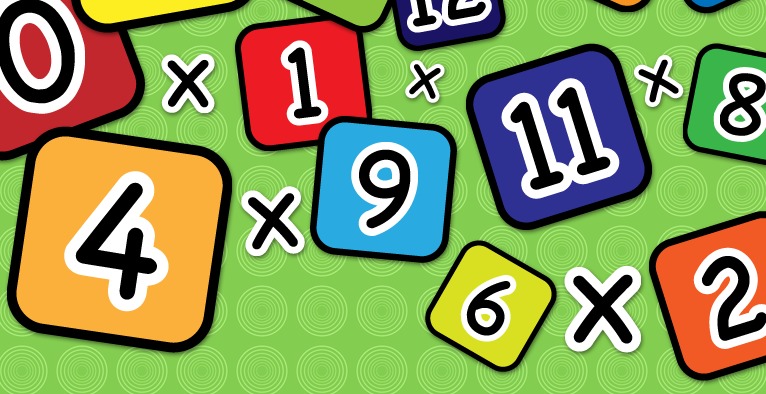 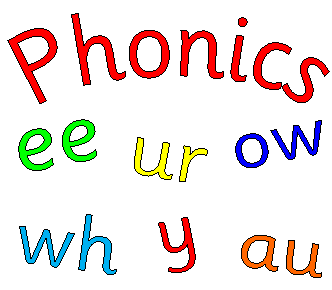 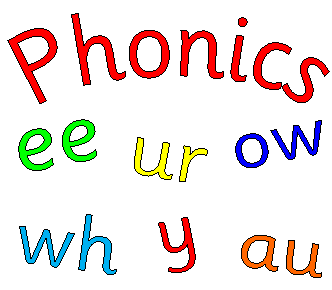 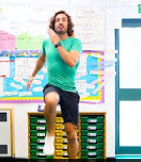 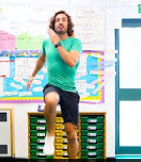 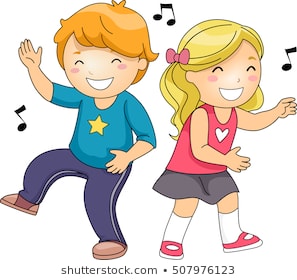 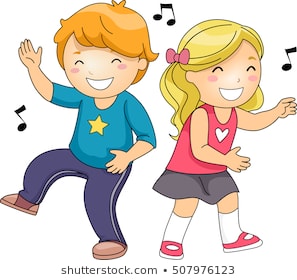 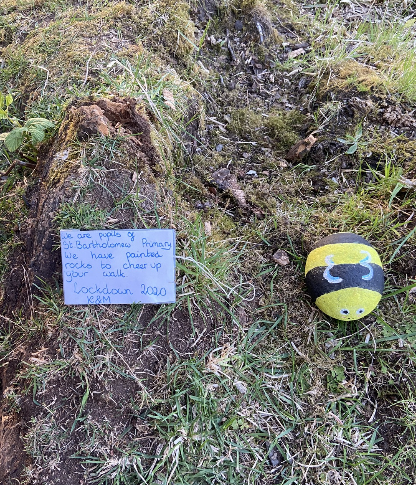 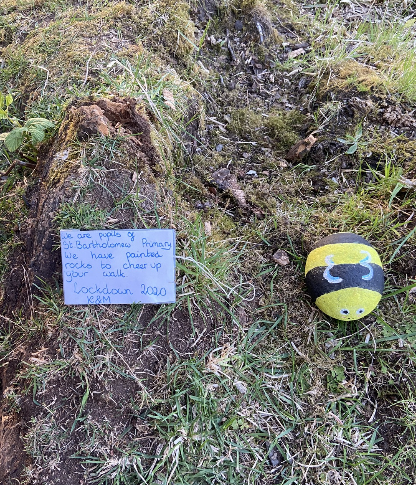 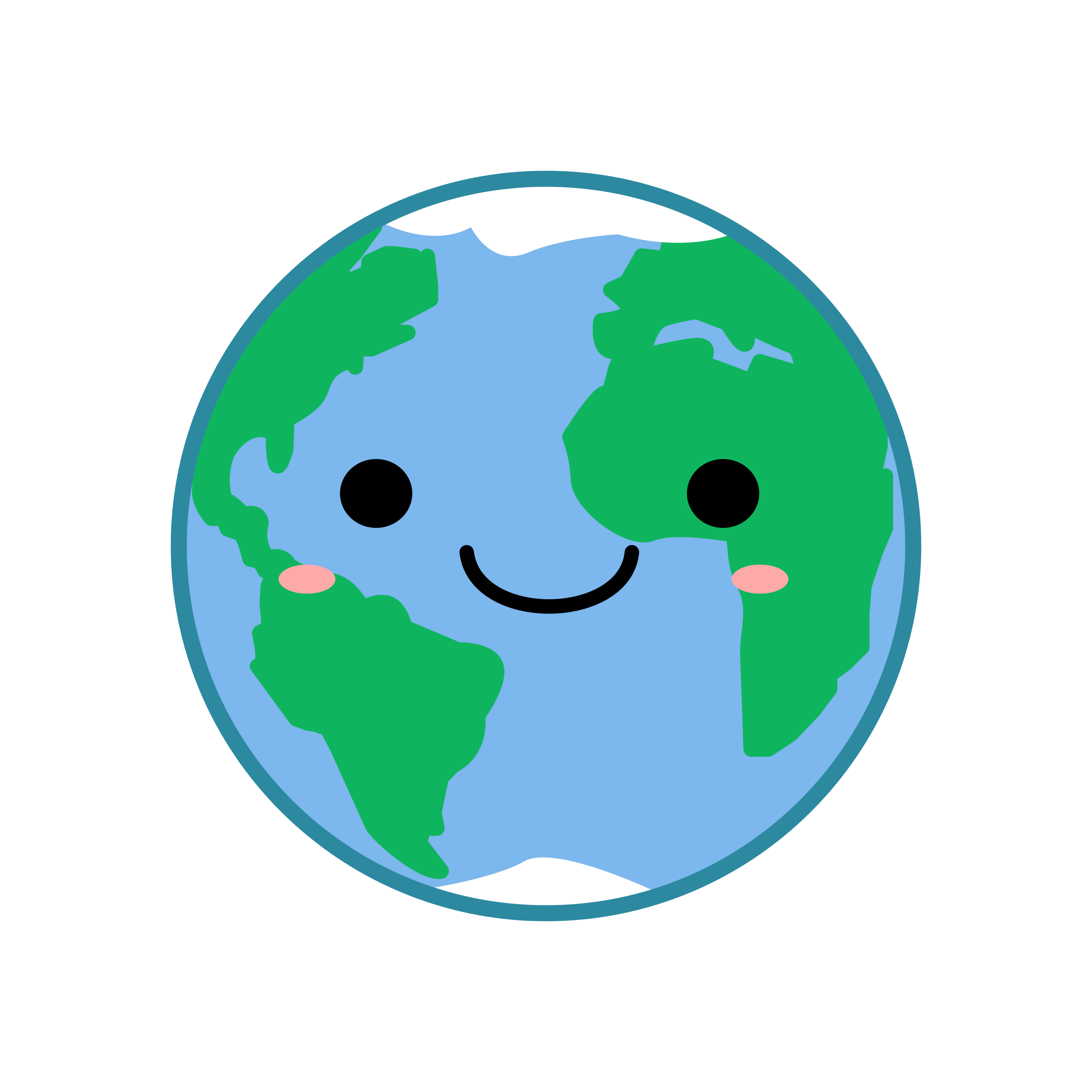 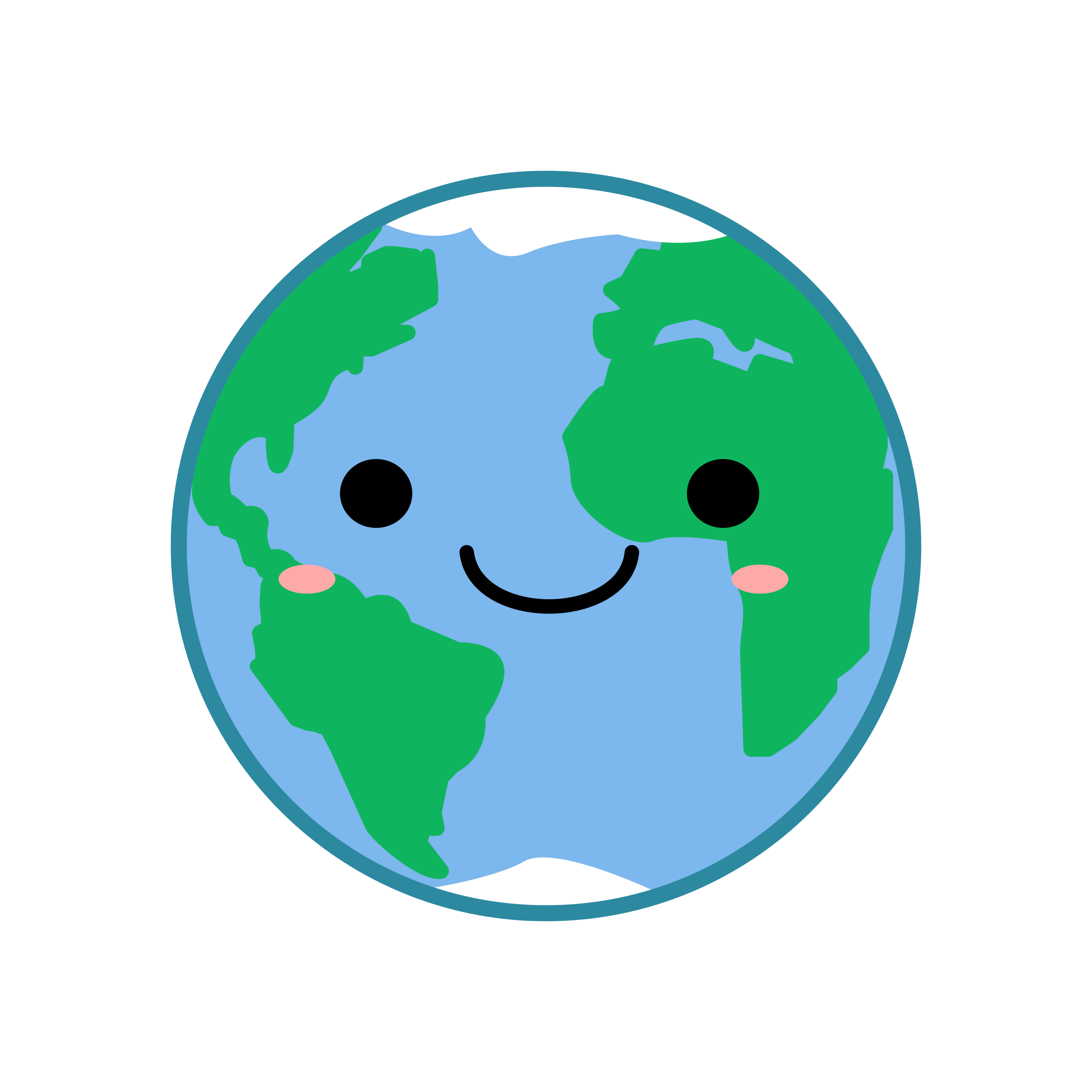  Health & Wellbeing Activities Joe WicksFollow the link and join Joe Wicks with a full body workout. It is live at 9am. https://www.youtube.com/playlist?list=PLyCLoPd4VxBvPHOpzoEk5onAEbq40g2-kJumpstart Jonny Join Jumpstart Jonny in a themed workout! www.youtube.com/jumpstartjonnyCosmic KidsThis a great resource that provides yoga videos for children to follow. I have attached a couple below. YouTube have a large selection available. ‘Just Dance’ also has some fun songs for children to dance along to.  Pokemon https://www.youtube.com/watch?v=tbCjkPlsaes Frozen https://www.youtube.com/watch?v=xlg052EKMtk The Wizard of Oz https://www.youtube.com/watch?v=j_3weVPH0-U Fitness Stations Log onto Glow and use the fitness activities to set up your own fitness station (Health & Wellbeing> physical education>fitness stations). You could choose different activities each day!Free Choice Take part in an active task by yourself or with your family- this could be going for a walk, playing with a ball in the garden or something else!  